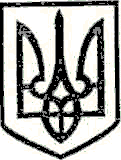 УКРАЇНАМАРКІВСЬКА РАЙОННА ДЕРЖАВНА АДМІНІСТРАЦІЯЛУГАНСЬКОЇ ОБЛАСТІР О З П О Р Я Д Ж Е Н Н Яголови районної державної адміністрації«15» травня 2018 р.                           Марківка                                              № 153Про затвердження змін до штатногорозпису архівного відділу Марківськоїрайонної державної адміністраціїЛуганської області на 2018 рікКеруючись статтями 5, 6, 44, 47 Закону України «Про місцеві державні адміністрації», постановами Кабінету Міністрів України від 28.02.2002 № 228 «Про затвердження Порядку складання, розгляду, затвердження та основних вимог до виконання кошторисів бюджетних установ», від 12.03.2005 № 179 «Про упорядкування структури апарату центральних органів виконавчої влади, їх територіальних підрозділів та місцевих державних адміністрацій», від 18.01.2017 № 15 «Питання оплати праці працівників державних органів» зі змінами: 1. Внести зміни до штатного розпису архівного відділу Марківської районної державної адміністрації Луганської області на 2018 рік, затвердженого розпорядженням голови районної державної адміністрації від 05.02.2018 № 32, запровадивши його з 15.05.2018 року.Голова районноїдержавної адміністрації                                                             І. А. Дзюба   